FAISAL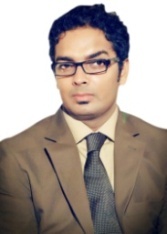 FAISAL.339371@2freemail.com MARKETING OFFICERLocation: DubaiVisa status: Visit Visa (23-Jan to 20 April) 2017                                               objectiveTo seek a management position in a leading organization to utilize organizational, interpersonal and communication skills, particularly opportunities in FMCG, retail, automative, event management,  customer services & marketing for bright career growth. Also like  to contribute positively towards overall organizational performance to serve the needs of the company and improve its bottom line profitability Justification of eligibilityAn excellent communicator, an enthusiastic & self-motivated individual with great time management and multi-tasking skills, problem-solving, quick learner, initiative approach, ability to work as a team & also organized in independent assignmentA customer centric professional, carrying a creative and analytical problem - solving mindset A natural marketer with a can-do attitude, maintains strong relationships with clients by providing support, information & guidance; researching and recommending new opportunities, profit and service improvements & strong planning, communication, reporting and leadership skillsworking experienceA4 Communications Pvt. Ltd. – Joined as a marketing executive from 1stJan.-2014 to (now working as a ‘Marketing Officer’) Present where my key responsibities are as following;Procurement | Time Management | Marketing Communications | Marketing Operations | Client-Service | Leadership | Decision Making | Analysis | Reporting Skills | Planning, Proposals, Presentations & Execution | Client Relationships  | Meeting Sales Goals | Creativity | Sales Planning Job DescriptionConduct meetings with the marketing/brand manager & sometimes CEO. Then brief about the A4 Communication’s  services which includes ATL, BTL & outdoor activites. Further send profile & rates to each prospective clientOnce having the requirements then in-house discuss with creative & desigining head, print & electronic media managers or the production manager depending upon the query & later on send proposals/presentations & quotations to the prospective client After having the approval/go-ahead from client, make sure the execution of particular task according to committed time given earlierAfter delivery/execution of task I also make sure the payments to be received either in form of  cash/cheque.Report to the CEO on daily basis Follow-up: Maintain ‘client’s portfolio’ in excel by categorizing the business industry & have a parallel strong follow-up with the prospective & existing clientsIntertek Pvt. Ltd.– A Quality testing & Pre-shipment inspection Company, Worked as a ‘Marketing Executive’ on 1stSept.-2012 to 31st Dec.-2013 where my responsibities were; Search out prospective clients from internet & personal observations & then conduct meetings with product/quality manager after briefing on telephone regarding the ‘Quality & Safety Solutions’ that Intertek is providing worldwide Accroding to the requirements of each client, contact to operations for the inspection and further for the testing analysis to laboratory & sometimes foreign Intertek offices as wellPreparation of proposed proposals for the prospective clients whereas for Existing Clients: Make plans, prosposals & also maintain the relationship by fulfilling their queries/issuesMake sure the testing is to be done according to committed time agreed to clientAssits to the senior business development executive on the daily basis whatever the task is being given to perfom/fulfill or is being done myselfSapphire Textiles Ltd: Worked as an ‘Internee’ in the Marketing/Export Depart. from March-Aug. 2012KEY Projects  HANDLED	Signage/Corporate Branding: Done for Madina Group of Industries, Pakwheels.com, Link International Money Exchange Co., MIA Corporation & Sangerwal Cosmetics at nationwide Brand launched: Countrywide campaign to introduce ‘moocho juices’ from the planning/designing of logo & cane to the execution (vehicle branding, print/electronic media & outdoor campaign etc.)TVC’s Production: Done TVC’s for (HYUNDAI’s battery, generator & inverter) & AMB’s mobile accessories. Both launched nationally through print/electronic & outdoor media FSHMP (Food Safety & Hygiene Monitoring Program): Prepared for hospitals, schools, restaurants, hotels & manufacturing plants etc. in order to have the joint-venture with PFA (Punjab Food Authority) to conduct hygiene auditsHPC (Halal Product Certifcation): Developed for authentication of the product according to the ISO (International Standard Organization) so that later it can be offered to different organizations academicsMBA(Masters of Business Administration) in Marketing					Institute:University of , , Pakistan     	    CGPA 3.34   [Oct 2008 - Feb2012]					BBIT(Bachelors of Business Information Technology)	Curtin  of ,       Institute:Beaconhouse Informatics, , Pakistan									 [2008]IADIC(International Advanced Diploma in Computing)       Informatics Education	, 					       Institute:Beaconhouse Informatics, , Pakistan								       [2007]DCS(Diploma in Computer Studies)        of  International Examinations, 					       Institute:Beaconhouse Informatics, 								       [2004]AWARDS ACHIeVED2012: Achieved 3 days Volunteer Work Certificate from Rescue 1122, 2008: Achieved BSc Computer Science Equivalence Letter from Punjab University, PROFESSIONAL SkillsMicrosoft Windows, Microsoft Word/Powerpoint/Excel & OutlookEXTRA-CURRICULAR ACTIVITIES Attending industry’s exhibition shows & trade showsWalk, Music, Outing, Movies, Social networking, Reading & TravellingPERSONAL INFORMATION Nationality: 			Pakistani~ References and other documents shall be furnished upon request ~ 	